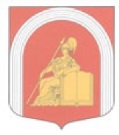 ВНУТРИГОРОДСКОЕ МУНИЦИПАЛЬНОЕ ОБРАЗОВАНИЕ САНКТ-ПЕТЕРБУРГА муниципальный округАКАДЕМИЧЕСКОЕМУНИЦИПАЛЬНЫЙ СОВЕТШЕСТОГО СОЗЫВАРЕШЕНИЕ № 134-24п-6-2021Протокол № 24-6-2021"22" декабря 2021 года                                                                                 Санкт-ПетербургО внесении изменений и дополнений в Устав внутригородского муниципального образования Санкт-Петербурга муниципальный округ АкадемическоеВ соответствии со статьями 35 и 44 Федерального закона от 06.10.2003 N131-ФЗ «Об общих принципах организации местного самоуправления в Российской Федерации», Федеральным законом от 21.07.2005 N97-ФЗ "О государственной регистрации уставов муниципальных образований", в целях повышения эффективности организации местного самоуправления во внутригородском муниципальном образовании Санкт-Петербурга муниципальный округ Академическое, принимая во внимание изменения в действующем законодательстве, учитывая предложение прокуратуры Калининского района Санкт-Петербурга от 20.09.2021 N04-19-2021/29", Муниципальный Совет РЕШИЛ:Внести и принять в целом изменения и дополнения в Устав внутригородского муниципального образования Санкт-Петербурга муниципальный округ Академическое согласно Приложению к настоящему решению.Главе муниципального образования, исполняющему полномочия председателя Муниципального Совета, направить настоящее решение  в течение 15 дней со дня его принятия в Главное управление Министерства юстиции Российской Федерации по Санкт-Петербургу для государственной регистрации.Настоящее решение подлежит официальному опубликованию после государственной регистрации.Настоящее решение вступает в силу после его государственной регистрации и официального опубликования. Контроль за исполнением возложить на Главу муниципального образования, исполняющего полномочия председателя Муниципального Совета. Глава муниципального образования,исполняющий полномочияпредседателя Муниципального Совета                                                   И.Г. ПыжикПриложение к решению Муниципального Совета от 22.12.2021  № 134-24п-6-2021  Изменения и дополненияв Устав внутригородского муниципального образования Санкт-Петербурга муниципальный округ Академическое,принятый решением Муниципального Советамуниципального образования муниципальный округ Академическоеот 22 марта 2011 года N199, зарегистрированныйГлавным управлением Министерства юстиции Российской Федерациипо Санкт-Петербургу и Ленинградской области19 апреля 2011 года за государственным регистрационным NRU781090002011001,с дополнениями и изменениями, внесенными решением Муниципального Советавнутригородского муниципального образования Санкт-Петербургамуниципальный округ Академическое от 27 декабря 2012 года N302, зарегистрированными Главным управлениемМинистерства юстиции Российской Федерации по Санкт-Петербургу04 февраля 2013 года за государственным регистрационным NRU781090002013001, с дополнениями и изменениями, внесенными решением Муниципального Совета внутригородского муниципального образования Санкт-Петербурга муниципальный округ Академическое от 20.10.2015 N87-12п-5-2015,зарегистрированными Главным управлениемМинистерства юстиции Российской Федерации по Санкт-Петербургу10 ноября 2015 года за государственным регистрационным NRU781090002015001,с дополнениями и изменениями, внесенными решением Муниципального Совета внутригородского муниципального образования Санкт-Петербургамуниципальный округ Академическое от 28.02.2017 N158-28п-5-2017, зарегистрированными Главным управлениемМинистерства юстиции Российской Федерации по Санкт-Петербургу28 марта 2017 года за государственным регистрационным NRU781090002017001,с дополнениями и изменениями, внесенными решением Муниципального Совета внутригородского муниципального образования Санкт-Петербургамуниципальный округ Академическое от 19.12.2017 №203-37п-5-2017,зарегистрированными Главным управлениемМинистерства юстиции Российской Федерации по Санкт-Петербургу26 января 2018 года за государственным регистрационным NRU781090002018001,с дополнениями и изменениями, внесенными решением Муниципального Совета внутригородского муниципального образования Санкт-Петербургамуниципальный округ Академическое от 25.12.2018 № 259-49п-5-2018,зарегистрированным Главным управлениемМинистерства юстиции Российской Федерации по Санкт-Петербургу05 февраля 2019 года за государственным регистрационным NRU781090002019001,с дополнениями и изменениями, внесенными решением Муниципального Совета внутригородского муниципального образования Санкт-Петербургамуниципальный округ Академическое от 17.12.2019 № 26-6п-6-2019, зарегистрированным Главным управлениемМинистерства юстиции Российской Федерации по Санкт-Петербургу14 января 2020 года за государственным регистрационным NRU781090002020001с дополнениями и изменениями, внесенными решением Муниципального Совета внутригородского муниципального образования Санкт-Петербургамуниципальный округ Академическое от 26.05.2020 № 48-10п-6-2020,зарегистрированным Главным управлениемМинистерства юстиции Российской Федерации по Санкт-Петербургу26 июня 2020 года за государственным регистрационным NRU781090002020002, с дополнениями и изменениями, внесенными решением Муниципального Совета внутригородского муниципального образования Санкт-Петербургамуниципальный округ Академическое от 22.12.2020 № 76-15п-6-2020, зарегистрированным Главным управлениемМинистерства юстиции Российской Федерации по Санкт-Петербургу29 января 2021 года за государственным регистрационным NRU781090002021001с дополнениями и изменениями, внесенными решением Муниципального Совета внутригородского муниципального образования Санкт-Петербургамуниципальный округ Академическое от 07.09.2021 № 103-21п-6-2020, зарегистрированным Главным управлениемМинистерства юстиции Российской Федерации по Санкт-Петербургу13 октября 2021 года за государственным регистрационным NRU781090002021002Название нормативного правового акта - Устава внутригородского муниципального образования Санкт-Петербурга муниципальный округ Академическое изложить в следующей редакции:«Устав внутригородского муниципального образования города федерального значения Санкт-Петербурга муниципальный округ Академическое»2.	В преамбулу Устава внести следующие изменения:2.1. после слов «Настоящий Устав внутригородского муниципального образования» добавить слова «города федерального значения»2.2. после слов «населения внутригородского муниципального образования» добавить слова «города федерального значения»2.3. после слов «правовым актом внутригородского муниципального образования» добавить слова «города федерального значения»2.4. слова «в границах внутригородского муниципального образования Санкт-Петербурга муниципальный округ Академическое» заменить словами «в границах внутригородского муниципального образования города федерального значения Санкт-Петербурга муниципальный округ Академическое (далее - муниципальное образование)»3.	Статья 1 3.1.	В наименовании статьи 1 слова «внутригородского муниципального образования Санкт-Петербурга» заменить словами «муниципального образования»3.2.  В пункте 1: слова «внутригородского муниципального образования Санкт-Петербурга» заменить словами «муниципального образования» после слов «внутригородское муниципальное образование» добавить слова «города федерального значения»4.	Статья 64.1.	 Абзац первый подпункта 40.1 пункта 2 после слов "в сфере благоустройства," дополнить словами "за исключением случаев, установленных в подпункте 40.4 настоящего пункта,";4.2.	 В абзаце третьем подпункта 40.2 пункта 2 слова "(включая расположенных на них элементов благоустройства)" заменить словами "(включая содержание расположенных на них элементов благоустройства)"4.3.	Дополнить подпунктом 40.4 следующего содержания:"40.4)  организация благоустройства территории муниципального образования, находящейся в границах территорий объектов культурного наследия народов Российской Федерации (выявленных объектов культурного наследия), за исключением земельных участков, которые находятся во владении и(или) пользовании граждан и юридических лиц, без проведения работ по их сохранению, в соответствии с законодательством в сфере благоустройства, включающая:- обеспечение проектирования благоустройства при размещении элементов благоустройства, указанных в абзацах пятом и седьмом настоящего подпункта;- содержание внутриквартальных территорий в части обеспечения ремонта покрытий, расположенных на внутриквартальных территориях, и проведения санитарных рубок (в том числе удаление аварийных, больных деревьев и кустарников) на территориях, не относящихся к территориям зеленых насаждений в соответствии с законом Санкт-Петербурга;- содержание спортивных, детских площадок, включая ремонт расположенных на них элементов благоустройства, на внутриквартальных территориях;- размещение контейнерных площадок на внутриквартальных территориях, ремонт элементов благоустройства, расположенных на контейнерных площадках;- содержание, включая ремонт, ограждений декоративных, ограждений газонных, полусфер, надолбов, приствольных решеток, устройств для вертикального озеленения и цветочного оформления, навесов, беседок, уличной мебели, урн, элементов озеленения, информационных щитов и стендов на внутриквартальных территориях;- размещение на внутриквартальных территориях полусфер, надолбов, устройств для цветочного оформления, уличной мебели, урн без проведения земляных работ и углубления в грунт (вскрытия грунта);- временное размещение, содержание, включая ремонт, элементов оформления Санкт-Петербурга к мероприятиям, в том числе культурно-массовым мероприятиям, городского, всероссийского и международного значения на внутриквартальных территориях;".5.	Статья 30.35.1.	 После слов «внутригородского муниципального образования» добавить слова «города федерального значения»6.	Статья 315.1 В абзаце 2 пункта 1 после слов «внутригородского муниципального образования» добавить слова «города федерального значения»7. Статья 337.1. В п.п.9 п.2.  после слов «внутригородского муниципального образования» добавить слова «города федерального значения»8. Статья 388.1. В п.п 9 п.1после слов «внутригородского муниципального образования» добавить слова «города федерального значения»9. Статья 419.1. В п.13 после слов «внутригородского муниципального образования» добавить слова «города федерального значения»10. Статья 4510.1. В абзаце 2 пункта 1 после слов «внутригородского муниципального образования» добавить слова «города федерального значения»11. Статья 5111.1. В абзаце 2 п.1. после слов «внутригородского муниципального образования» добавить слова «города федерального значения»12. Статья 5712.1. В абзаце 2 п.1. после слов «внутригородского муниципального образования» добавить слова «города федерального значения»12.2. В п. 8.3. после слов «внутригородского муниципального образования» добавить слова «города федерального значения»13. Статья 6213.1. В п. 1 после слов «внутригородского муниципального образования» добавить слова «города федерального значения»14. Статья 6514.1 Абзацы первый и второй пункта 4 изложить в следующей редакции:"Устав муниципального образования, решение Муниципального Совета о внесении изменений и дополнений в Устав муниципального образования подлежат официальному опубликованию (обнародованию) после их государственной регистрации и вступают в силу после их официального опубликования (обнародования). Глава муниципального образования обязан опубликовать (обнародовать) зарегистрированные Устав муниципального образования, решение Муниципального Совета о внесении изменений и дополнений в Устав муниципального образования в течение семи дней со дня поступления из территориального органа уполномоченного федерального органа исполнительной власти в сфере регистрации уставов муниципальных образований уведомления о включении сведений об Уставе муниципального образования, решении Муниципального Совета о внесении изменений в Устав муниципального образования в государственный реестр уставов муниципальных образований Санкт-Петербурга, предусмотренного частью 6 статьи 4 Федерального закона "О государственной регистрации уставов муниципальных образований".Изменения и дополнения, внесенные в Устав муниципального образования и изменяющие структуру органов местного самоуправления, разграничение полномочий между органами местного самоуправления (за исключением случаев приведения Устава муниципального образования в соответствие с федеральными законами, а также изменения полномочий, срока полномочий, порядка избрания выборных должностных лиц местного самоуправления), вступают в силу после истечения срока полномочий Муниципального Совета, принявшего муниципальный правовой акт о внесении указанных изменений и дополнений в Устав муниципального образования.".15. Статья 7215.1. В п. 7 после слов «внутригородского муниципального образования» добавить слова «города федерального значения»16. Статья 7716.1 Подпункт 7 пункта 2 изложить в следующей редакции :7) имущество, предназначенное для размещения, содержания, включая ремонт, покрытий, расположенных на внутриквартальных территориях, искусственных неровностей, организации благоустройства территории муниципального образования на внутриквартальных территориях и на территориях зеленых насаждений общего пользования местного значения, расположенных в том числе в границах территорий объектов культурного наследия народов Российской Федерации (выявленных объектов культурного наследия).